 GRILLE D’ANALYSE DE LA PRISE EN CHARGE DU CLIENT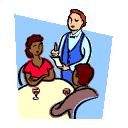 ETAPES DE L’ACCUEIL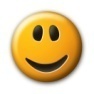 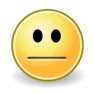 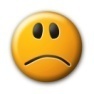 OBSERVATIONSPRESENTATION et ATTITUDES 1.TENUE ?2.PRESENTATION ?3ATTITUDE ?4 POSTURE ?5LANGAGE ?LA RECHERCHE DES BESOINS DU CLIENT(le client est confortablement installé à sa table)6REGLE DE PROXEMIQUE ?7APPERITIF ?8REMISE DE LA CARTE ?9PROPOSITION ?10MOBILES ?11PROPOSITION DES VINS ?12PRISE DE COMMANDE ?13VENTE ADDITIONNELLE ?14REFORMULATION ?15DISPONIBILITE